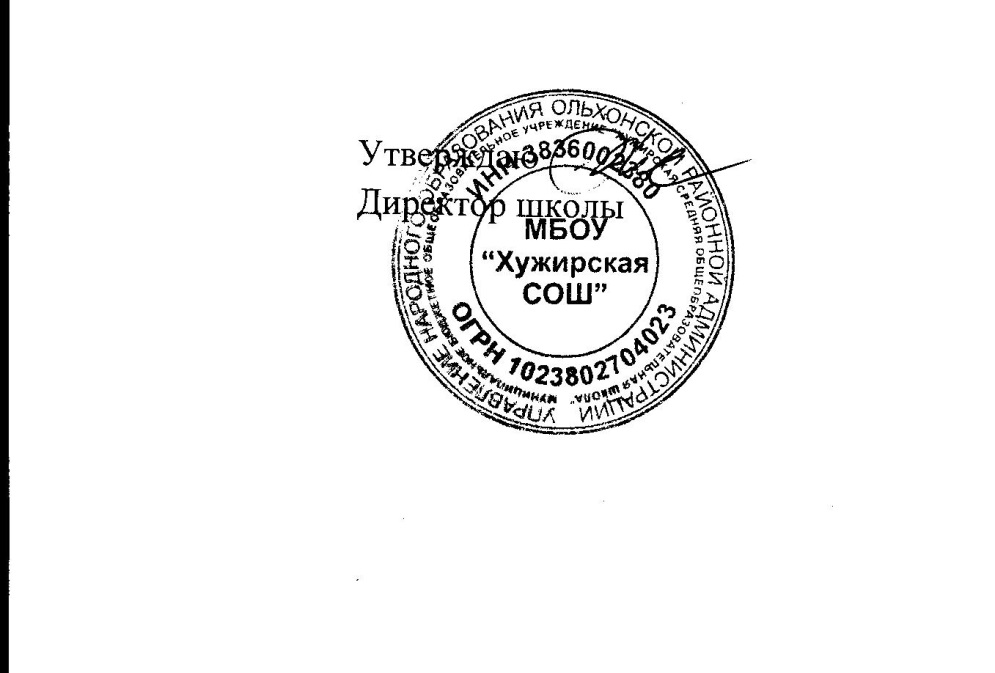 МБОУ «ХУЖИРСКАЯ СОШ»МБОУ «ХУЖИРСКАЯ СОШ»ДНЕВНАЯ ВЕДОМОСТЬ РАСХОДОВ ПРОДУКТОВДНЕВНАЯ ВЕДОМОСТЬ РАСХОДОВ ПРОДУКТОВДНЕВНАЯ ВЕДОМОСТЬ РАСХОДОВ ПРОДУКТОВза  13 марта   2023Число довольствующихсяЧисло довольствующихся93Обедвыход внаименование грценаэн.ценность  макароны с сосиской с подливом24063,99237,75  компот2004,74108  хлеб с маслом4022,2779,591,00МБОУ «ХУЖИРСКАЯ СОШ»МБОУ «ХУЖИРСКАЯ СОШ»ДНЕВНАЯ ВЕДОМОСТЬ РАСХОДОВ ПРОДУКТОВДНЕВНАЯ ВЕДОМОСТЬ РАСХОДОВ ПРОДУКТОВДНЕВНАЯ ВЕДОМОСТЬ РАСХОДОВ ПРОДУКТОВза  13 марта   2023Число довольствующихсяЧисло довольствующихся60Обедвыход внаименование грценаэн.ценность  макароны с сосиской с подливом24037,80237,75  компот2005,01108  бутерброд4035,1979,578,00МБОУ «ХУЖИРСКАЯ СОШ»Дневная ведомость расходов продуктовДневная ведомость расходов продуктовза  13 марта   2023 Число довольствующихся3Завтраквыход вэн.ценностьнаименование грцена  каша рисовая21014,52228,9  чай с сахаром2002,42586  батон с маслом4021,20205,86Обеднаименование  хлеб302,9679,5  макароны с сосиской с подливом22076,76352,95  апельсин7010,15112   сок20028,0078156,00МБОУ «ХУЖИРСКАЯ СОШ»Дневная ведомость расходов продуктовДневная ведомость расходов продуктовза  13 марта  2023Число довольствующихся3Завтраквыход вэн.ценностьнаименование грцена  каша рисовая21011,92228,9  чай с сахаром2001,83586  йогурт кг10030,00126  батон с маслом3718,37205,86Обеднаименование  хлеб302,9679,5  макароны с сосиской с подливом22043,93352,95 сок20028,0078137,00